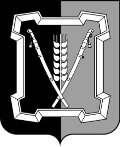 СОВЕТ  КУРСКОГО  МУНИЦИПАЛЬНОГО  РАЙОНАСТАВРОПОЛЬСКОГО КРАЯРЕШЕНИЕ27 января 2020 г.                          ст-ца Курская                                          № 185О проекте решения совета Курского муниципального района Ставро-польского края «О внесении изменений и дополнений в Устав Курского муниципального района Ставропольского края»В соответствии со ст. 52 Устава Курского муниципального района Ставропольского края, Положением о порядке организации и проведения публичных слушаний в Курском муниципальном районе Ставропольского края, утвержденным решением совета Курского муниципального района Ставропольского края от 03.07.2014 г. № 122, совет Курского муниципального района Ставропольского края РЕШИЛ:1. Обнародовать прилагаемый проект решения совета Курского муниципального района Ставропольского края «О внесении изменений и дополнений в Устав Курского муниципального района Ставропольского края» до 29 января 2020 года путем размещения его текста на информационных стендах, расположенных в здании администрации Курского муниципального района, в зданиях администраций сельских поселений района и в центре правовой информации МУ «Межпоселенческая центральная библиотека» Курского муниципального района, на официальном сайте администрации Курского муниципального района  (курский-район.рф), в разделе  «Совет», подразделе «Публичные слушания».   2. Назначить публичные слушания поприлагаемому проекту решения совета Курского муниципального района Ставропольского края «О внесении изменений и дополнений в Устав Курского муниципального района Ставропольского края» на 27 февраля 2020 года, в 10-00 часов, в зале заседаний администрации Курского муниципального района, по адресу: ст. Курская, пер. Школьный,12.3. Установить, что учету подлежат предложения, поступающие в письменном виде от граждан, проживающих на территории Курского муниципального района, достигших 18 лет, в совет Курского муниципального района Ставропольского края до 26 февраля 2020 года по адресу: ст. Курская, пер. Школьный,12. (кабинет № 401, тел. 6-28-51).4. Заключение о результатах публичных слушаний подлежат обнародованию в срок до 4 марта 2020 года путем их размещения на информационных стендах, расположенных в здании администрации Курского муниципального района, в зданиях администраций сельских поселений района и в центре правовой информации МУ «Межпоселенческая  центральная библиотека» Курского муниципального района, а также на официальном сайте администрации Курского муниципального района, (курский-район.рф) в разделе  «Совет», подразделе «Публичные слушания».5. Назначить ответственной за проведение публичных слушаний комиссию совета Курского муниципального района Ставропольского краяпо социальной политике, местному самоуправлению, правопорядку, работе с общественными и религиозными организациями.6. Настоящее решение вступает в силу со дня его обнародования. Приложение 1к решению совета Курскогомуниципального районаСтавропольского краяот 27 января 2020 г. № 185РЕШЕНИЕ (ПРОЕКТ)О внесении изменений и дополнений в Устав Курского муниципального района Ставропольского краяРуководствуясь Федеральным законом от 06.10.2003 г. № 131-ФЗ «Об общих принципах организации местного самоуправления в Российской Федерации» с внесенными в него изменениями Федеральными законамиот 26.07.2019№ 228-ФЗ,  от 02.08.2019 № 283-ФЗ, Законом Ставропольского края от 02.10.2005 г. № 12-кз «О местном самоуправлении в Ставропольском крае»,совет Курского муниципального района Ставропольского краяРЕШИЛ:1. Внести в Устав Курского муниципального района Ставропольского края, принятый решением совета Курского муниципального района Ставропольского края от 31.05.2013 г. № 53 следующие изменения и  дополнения: 1.1. Встатье 7:1.1.1. Пункт 16 части 1  дополнить словами  «, выдача градостроитель-ного плана земельного участка, расположенного на межселенной террито-рии»;1.1.2. Пункт 43 части 1 после слов «территории, выдача» дополнить словами «градостроительного плана земельного участка, расположенного в границах поселения, выдача».1.2. Встатье 28:1.2.1. Абзац 18 части 1  дополнить словами  «, выдача градостроитель-ного плана земельного участка, расположенного на межселенной террито-рии»;1.1.2. Абзац 48 части 1 после слов «территории, выдача» дополнить словами «градостроительного плана земельного участка, расположенного в границах поселения, выдача».1.2. Встатье 32:1.2.1.Часть 9 изложить в следующей редакции:«9. Депутат, член выборного органа местного самоуправления, выборное должностное лицо местного самоуправления должны соблюдать ограничения, запреты, исполнять обязанности, которые установлены Федеральным законом от 25 декабря 2008 года № 273-ФЗ «О противодействии коррупции» и другими федеральными законами. Полномочия депутата Совета муниципального района, члена выборного органа местного самоуправления, выборного должностного лица местного самоуправления прекращаются досрочно в случае несоблюдения ограничений, запретов, неисполнения обязанностей, установленных Федеральным законом от 25 декабря 2008 года № 273-ФЗ «О противодействии коррупции», Федеральным законом от 3 декабря 2012 года № 230-ФЗ «О контроле за соответствием расходов лиц, замещающих государственные должности, и иных лиц их доходам», Федеральным закономот 7 мая 2013 года № 79-ФЗ «О запрете отдельным категориям лиц открывать и иметь счета (вклады), хранить наличные денежные средства и ценности в иностранных банках, расположенных за пределами территории Российской Федерации, владеть и (или) пользоваться иностранными финансовыми инструментами», если иное не предусмотрено настоящим Федеральным законом.»;1.2.2. Часть 9.2 после слов «выборного должностного лица местного самоуправления» дополнить словами «или применении в отношении указанных лиц иной меры ответственности»;1.2.3. Дополнить частью 9.2-1. следующего содержания:«9.2-1. К депутату Совета муниципального района, выборному должностному лицу местного самоуправления, представившим недостоверные или неполные сведения о своих доходах, расходах, об имуществе и обязательствах имущественного характера, а также сведения о доходах, расходах, об имуществе и обязательствах имущественного характера своих супруги (супруга) и несовершеннолетних детей, если искажение этих сведений является несущественным, могут быть применены следующие меры ответственности:1) предупреждение;2) освобождение депутата Совета муниципального района, члена выборного органа местного самоуправления от должности в Совете муниципального района, выборном органе местного самоуправления с лишением права занимать должности в Совете муниципального района, выборном органе местного самоуправления до прекращения срока его полномочий;3) освобождение от осуществления полномочий на постоянной основе с лишением права осуществлять полномочия на постоянной основе до прекращения срока его полномочий;4) запрет занимать должности в Совете муниципального района, выборном органе местного самоуправления до прекращения срока его полномочий;5) запрет исполнять полномочия на постоянной основе до прекращения срока его полномочий.»;1.2.4. Дополнить частью 9.2-2. следующего содержания:«9.2-2. Порядок принятия решения о применении к депутату Совета муниципального района, члену выборного органа местного самоуправления, выборному должностному лицу местного самоуправления мер ответственности, указанных в части 9.2-1. настоящей статьи, определяется решением Совета муниципального района в соответствии с законом Ставропольского края.».2. Главе Курского муниципального района Ставропольского края С.И. Калашниковув порядке, установленном Федеральным законом от 21.07.2005г. № 97-ФЗ «О государственной регистрации уставов муниципальных образований», представить настоящее решение на государственную регистрацию в течение 15 дней со дня принятия решения.3. Главе Курского муниципального района Ставропольского края опубликовать (обнародовать) настоящее решение в течение 7 дней со дня его поступления из территориального органа уполномоченного федерального органа исполнительной власти в сфере регистрации уставов муниципальных образований.4. Настоящее решение вступает в силу со дня его официального опубликования (обнародования).Председатель совета Курскогомуниципального района Ставропольского края      Ю.М.БондаревГлава Курского муниципального района Ставропольского края            С.И.КалашниковПредседатель совета Курскогомуниципального района Ставропольского края      Ю.М.БондаревГлава Курскогомуниципального района Ставропольского края      С.И.Калашников